Application for Exam Certification Board Personal InformationPresent EmploymentEmployer:    _____________________________________________________________________________________Type of Work:	Academia     Water     Wastewater     Commercial Lab    Other   ______________________________Education Graduation Date: ______________ReferencesPlease list one professional and one personal reference. QuestionsPlease answer each question to the best of your abilities, and submit it as a word document with this application. Why are you interested in committing your time and energy to RMWQAA’s Exam Certification Board?Why is standardizing knowledge of laboratory practices through analyst certification important?Describe how your past experiences make you qualified to serve on the board.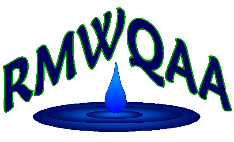 Rocky Mountain Water Quality Analyst AssociationFull Name:   Date:LastFirstM.I.Address:Street AddressApartment/Unit #CityStateZIP CodePhone:Email:Address:Street AddressApartment/Unit #CityStateZIP CodeJob Title:Length of Service (years)Highest Degree Received:College: _________________________________________________________Full Name:Relationship:Company:Phone:Full Name:Relationship:Company:Phone: